DODATEK č.lK PROVÁDĚCÍ SMLOUVĚ (SMLOUVĚ O DÍLO)meziobjednatelem: Ředitelství silnic a dálnic ČR se sídlem: Na Pankráci 546/56, 140 OO Praha 4 zastoupeným: Ing. Janem Kroupou, generálním ředitelem ve věci této zakázky: Ing. Zdeňkem Kuťákem, pověřeným řízenim Správy Plzeň adresa: Hřímalého 37, 301 00 Plzeň bankovní spojení: 20001-15937031/0710 IC: 65993390 DIC: CZ65993390(dále jen „objednatel”) na straně jedné a zhotovitelem: Sdružení Valbek - Metroprojekt vedoucí společník: Valbek, spol. s r.o.se sídlem: Vaňurova 505/17, 460 OI Liberec zastoupeným: Ing. Lukáš Hruboň, jednatel, Ing. Ladislav Šimek, jednatel bankovní spojení: Komerční banka, č. ú. 9000803-461/0100 IC: 48266230DIČ: CZ48266230 údaj o zápisu v obchodním rejstříku nebo v jiné evidenci: OR vedeném Krajským soudem v Ústi nad Labem, oddíl C, vložka 4487společník: METROPROJEKT Praha a.s.se sídlem: I.P. Pavlova 2/1786, 120 00 Praha 2 zastoupeným: Ing. David Krása - předseda představenstva, Ing. Vladimir Seidl - místopředseda představenstva IC: 45271895 DIČ: CZ45271895 údaj o zápisu v obchodním rejstříku vedeném Městský soud v Praze, oddíl B, vložka 1418 (dále jen „zhotovitel”) na straně druhéuzavírají níže uvedeného dne, měsíce a roku tutoProváděcí smlouvu (smlouvu o dílo)(název dílčí veřejné zakázky: „I/27 Kaznějov, obchvat” - zpracování projektové dokumentace pro územní rozhodnutí, včetně IČ k zajištění územního rozhodnutíč. smlouvy objednatele: 06EU-002896, č. smlouvy zhotovitele: 6996/MPPreambuleTento dodatek č. 1 k Prováděcí smlouvě na dílčí veřejnou zakázku „I/27 Kaznějov, obchvat” se uzavírá z důvodu návaznosti technického řešeni staveb I/27 Plasy, obchvat a I/27 Kaznějov. Věcně jde o prodlouženi stavby I/27 Kaznějov o úpravu navazujícího úseku stávající silnice I. třídy v délce 480 m až k začátku stavby I/27 Plasy, obchvat. Toto technické řešení přinese vzájemné propojeni obou staveb. Zároveň rozšíření stavby I/27 Kaznějov přinese úspory za inženýrskou činnost pro zajištění územního rozhodnuti a to jak časové, tak finanční (cena za tuto činnost je bez navýšení).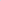 Článek I.Předmět smlouvy Doplňuje se nový bod č.55. Předmětem stavby se rozšiřuje 0 480 m dvoupruhová nedělená komunikace v kategorii S 9,5/70 směrem ke stavbě I/27 obchvat Plasy, Celková délka uvažované stavby je 8,43 7 km.Podrobná specifikace předmětu plnění tvoři přílohu č. 1 tohoto dodatku smlouvy.Článek II.Cena za díloRuší se původní znění bodu č.l, a nahrazuje se novým zněním takto:I. Za řádnou realizaci této smlouvy náleží zhotoviteli cena ve výši stanovené jako součet cen jednotlivých dílčích činností, tj.:Cena dle základní smlouvy bez DPH:         6 757 500,- KčCena za práce dle dodatku č.1 bez DPH:        445 200.- Kč	Cena celkem bez DPH:	              7 202 700,- Kč	DPH:	             1 512 567 - Kč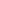 	Cena včetně DPH:	              8 715 267,- KčPodrobná specifikace ceny dodatku č. I tvoří přílohu č. I tohoto dodatku smlouvy.Článek 111.Doba a místo plnění Ruší se původní znění bodu č. 1, a nahrazuje se novým zněním takto:I. Smluvní strany sjednávají dobu plnění následujícím způsobem: zahájení prací: po podpisu prováděcí smlouvy ukončení prací:	koncept DŮR -do 05/2017 čistopis DŮR - do 07/2017 podání žádosti o ÚR — do 12/2017Počet výtisků DŮR: 6x v tištěné verzi, 2x na CDčlánek V.Závěrečná ustanoveníDoplňuje se nový bod č.66. Přílohu tohoto dodatku smlouvy tvoří:Podrobná specifikace ceny prací dle tohoto dodatku č. 13 0 -03- 2017V Plzni dne ...........„ .	V Liberci dne 28.03.2017SOUPIS SLUŽEBI/27 Kaznějov, obchvat, DÚR/IČmodře- vyplní uchazečTabulka č. 1•) Uchazeč použije pň oceněni % poměr ze stavebních nákladů uvedený' v Rámcové smlouvě. Tento % poměr může být bud shodný nebo nižší než je % poměr uvedený v Rámcové smlouvě. Podrobnéjśi popis viz čl. 6 'Cena” v Rámcové smlouvěPředpokládanou hodnotu dilči části Veřejné zakázky považuje Zadavatel jako maximálni a nepřekročitelnou.V Liberci 28.3.2017ROZPIS SLUŽEB1127 Kazněiov, obchvat - DÚR/IČPoložkový rozpočet - projektové práce (DÚR)Oceněný rozpis služeb bude zpracován dle -Směrnice pro dokumentaci staveb pozemních komunikaci" (dále Ďouze Směrnice). Schválené MD-OI Ol. 101/07-910-IPK/I ze dne 29.1„2007 s účinnosti 12.2007 v platném zněni v rozsahu přiměřeném charakteru stavby s upřesněním podle těchto zadávacích podmínek.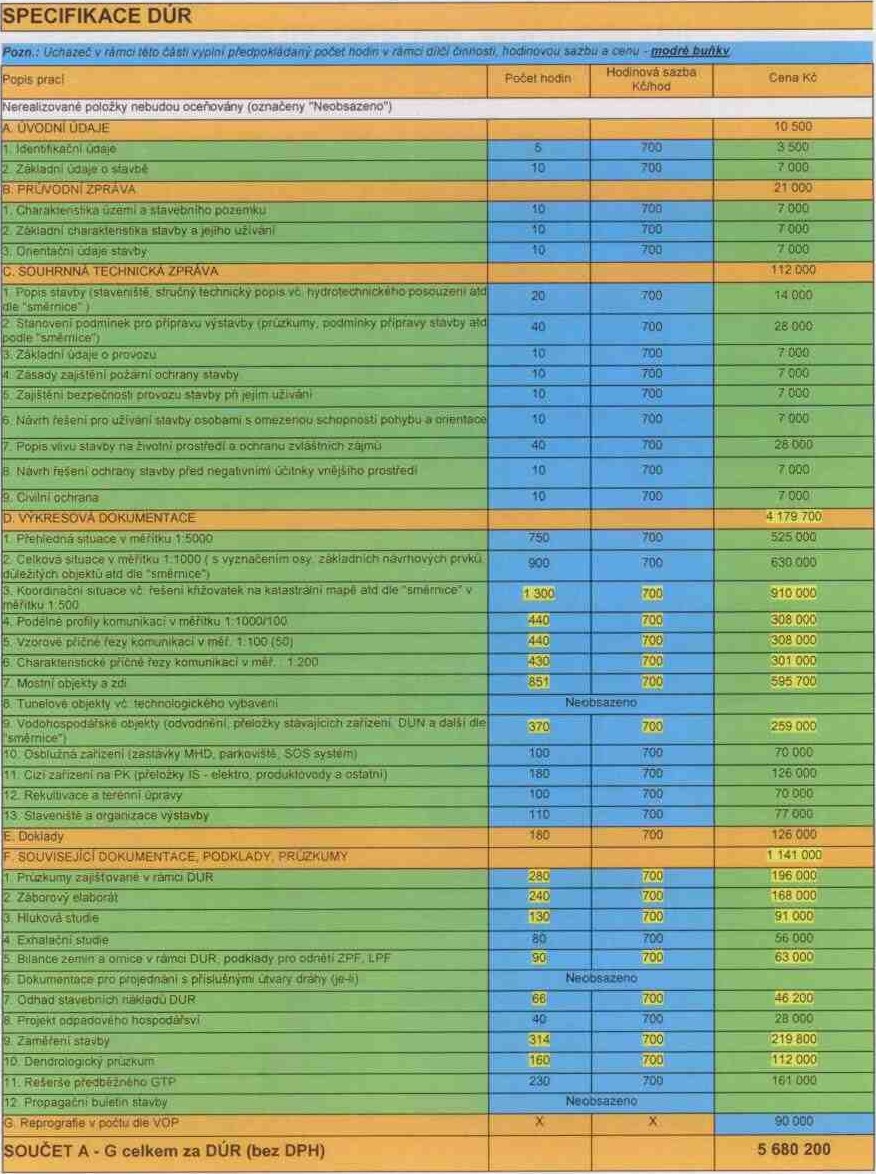 Pozn. : Předběžný geotechnicky průzkum neni ptedmétem činnosti v rámci zpracm•áni DŮR Práce vyhotovuje jiný zhotovitel. Podklady budou zhotovitel p?edány objednatelem nejpozdéjí k datu zahájeni praci na DŮR Výstupy z předbéżného geotechnického průzkumu budou zhotovitelem y souladu s technickými předpisy zapracovány.ROZPIS SLUŽEB           Kaznějov obchvatPoložkový rozpočet - IČ k ÚR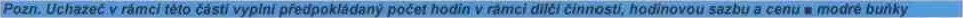 	ádřeni s rávce vodního toku Les CR SPŮ	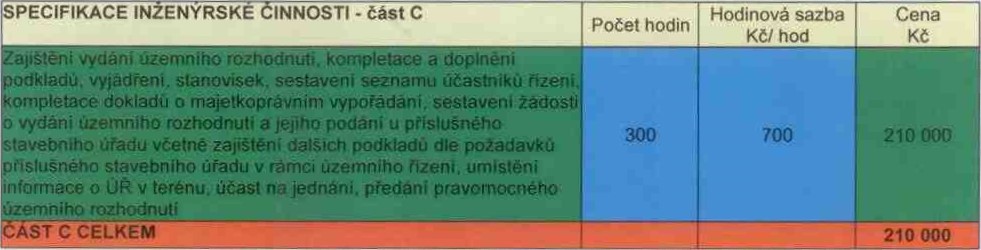          V Liberci 28.03.2017	Předpokládaná hodnota stavebních nákladů v Kč bez DPHProcentní poměr ze stavebních nákladů nabidnutý uchazečem v Rámcové smlouvě - část DŮR/ v nabídce*)Procentní poměr ze stavebních nákladů nabidnutý uchazečem v Rámcové smlouvě - část DŮR/ v nabídce*)Procentní poměr ze stavebních nákladů nabidnutý uchazečem v Rámcové smlouvě - část DŮR/ v nabídce*)Procentní poměr ze stavebnich nákladů nabidnutý uchazečem v Rámcové smlouvě - část IČ pro DŮR')/ v nabidceProcentní poměr ze stavebnich nákladů nabidnutý uchazečem v Rámcové smlouvě - část IČ pro DŮR')/ v nabidceProcentní poměr ze stavebnich nákladů nabidnutý uchazečem v Rámcové smlouvě - část IČ pro DŮR')/ v nabidceCena celkem v Kč bez DPH994 523 165Procentní poměr ze stavebních nákladů nabidnutý uchazečem v Rámcové smlouvě - část DŮR/ v nabídce*)Procentní poměr ze stavebních nákladů nabidnutý uchazečem v Rámcové smlouvě - část DŮR/ v nabídce*)Procentní poměr ze stavebních nákladů nabidnutý uchazečem v Rámcové smlouvě - část DŮR/ v nabídce*)Procentní poměr ze stavebnich nákladů nabidnutý uchazečem v Rámcové smlouvě - část IČ pro DŮR')/ v nabidceProcentní poměr ze stavebnich nákladů nabidnutý uchazečem v Rámcové smlouvě - část IČ pro DŮR')/ v nabidceProcentní poměr ze stavebnich nákladů nabidnutý uchazečem v Rámcové smlouvě - část IČ pro DŮR')/ v nabidceCena celkem v Kč bez DPHv rámcové smlouvěCena celkem v Kč bez DPHv provádéci nabídceCena celkem v Kč bez DPHředpokládaný celkový počet hod echnické pomocixxxCena celkem v Kč bez DPHredpokládaná hodnota dílči části eŤejné zakázkyabidka uchazeč v Kč bez DPH% změna ceny NabidkałPředpokladSlužbaSlužbaSlužbaSlužbaSlužbaSlužbaSlužbaSlužbaSlužbaSlužbaSlužbaSlužbaSlužbaSlužbaPočetHodinová sazbaCenaCenaCenaSlužbaSlužbaSlužbaSlužbaSlužbaSlužbaSlužbaSlužbaSlužbaSlužbaSlužbaSlužbaSlužbaSlužbahodinKč I hodKčKčKčSPECIFIKACE INŽENÝRSKÉ ČINNOSTI • část ASPECIFIKACE INŽENÝRSKÉ ČINNOSTI • část ASPECIFIKACE INŽENÝRSKÉ ČINNOSTI • část ASPECIFIKACE INŽENÝRSKÉ ČINNOSTI • část ASPECIFIKACE INŽENÝRSKÉ ČINNOSTI • část ASPECIFIKACE INŽENÝRSKÉ ČINNOSTI • část ASPECIFIKACE INŽENÝRSKÉ ČINNOSTI • část ASPECIFIKACE INŽENÝRSKÉ ČINNOSTI • část ASPECIFIKACE INŽENÝRSKÉ ČINNOSTI • část ASPECIFIKACE INŽENÝRSKÉ ČINNOSTI • část ASPECIFIKACE INŽENÝRSKÉ ČINNOSTI • část ASPECIFIKACE INŽENÝRSKÉ ČINNOSTI • část ASPECIFIKACE INŽENÝRSKÉ ČINNOSTI • část ASPECIFIKACE INŽENÝRSKÉ ČINNOSTI • část A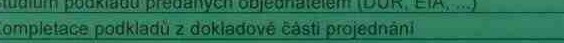 ojednani sdołčenými subjekty. majetkovými správci a dotčenými any statni správy, Formulace a podárn žádosti s cliem vydáni sadnich stanovisek! vyjádťerW rozhodnuti (Vč. doložky právni moči), uhlasu a výjimek potřebných k vydáni stavebních povoleni. a toojednani sdołčenými subjekty. majetkovými správci a dotčenými any statni správy, Formulace a podárn žádosti s cliem vydáni sadnich stanovisek! vyjádťerW rozhodnuti (Vč. doložky právni moči), uhlasu a výjimek potřebných k vydáni stavebních povoleni. a toojednani sdołčenými subjekty. majetkovými správci a dotčenými any statni správy, Formulace a podárn žádosti s cliem vydáni sadnich stanovisek! vyjádťerW rozhodnuti (Vč. doložky právni moči), uhlasu a výjimek potřebných k vydáni stavebních povoleni. a toojednani sdołčenými subjekty. majetkovými správci a dotčenými any statni správy, Formulace a podárn žádosti s cliem vydáni sadnich stanovisek! vyjádťerW rozhodnuti (Vč. doložky právni moči), uhlasu a výjimek potřebných k vydáni stavebních povoleni. a toojednani sdołčenými subjekty. majetkovými správci a dotčenými any statni správy, Formulace a podárn žádosti s cliem vydáni sadnich stanovisek! vyjádťerW rozhodnuti (Vč. doložky právni moči), uhlasu a výjimek potřebných k vydáni stavebních povoleni. a toojednani sdołčenými subjekty. majetkovými správci a dotčenými any statni správy, Formulace a podárn žádosti s cliem vydáni sadnich stanovisek! vyjádťerW rozhodnuti (Vč. doložky právni moči), uhlasu a výjimek potřebných k vydáni stavebních povoleni. a toojednani sdołčenými subjekty. majetkovými správci a dotčenými any statni správy, Formulace a podárn žádosti s cliem vydáni sadnich stanovisek! vyjádťerW rozhodnuti (Vč. doložky právni moči), uhlasu a výjimek potřebných k vydáni stavebních povoleni. a toojednani sdołčenými subjekty. majetkovými správci a dotčenými any statni správy, Formulace a podárn žádosti s cliem vydáni sadnich stanovisek! vyjádťerW rozhodnuti (Vč. doložky právni moči), uhlasu a výjimek potřebných k vydáni stavebních povoleni. a toojednani sdołčenými subjekty. majetkovými správci a dotčenými any statni správy, Formulace a podárn žádosti s cliem vydáni sadnich stanovisek! vyjádťerW rozhodnuti (Vč. doložky právni moči), uhlasu a výjimek potřebných k vydáni stavebních povoleni. a toojednani sdołčenými subjekty. majetkovými správci a dotčenými any statni správy, Formulace a podárn žádosti s cliem vydáni sadnich stanovisek! vyjádťerW rozhodnuti (Vč. doložky právni moči), uhlasu a výjimek potřebných k vydáni stavebních povoleni. a toojednani sdołčenými subjekty. majetkovými správci a dotčenými any statni správy, Formulace a podárn žádosti s cliem vydáni sadnich stanovisek! vyjádťerW rozhodnuti (Vč. doložky právni moči), uhlasu a výjimek potřebných k vydáni stavebních povoleni. a toojednani sdołčenými subjekty. majetkovými správci a dotčenými any statni správy, Formulace a podárn žádosti s cliem vydáni sadnich stanovisek! vyjádťerW rozhodnuti (Vč. doložky právni moči), uhlasu a výjimek potřebných k vydáni stavebních povoleni. a toojednani sdołčenými subjekty. majetkovými správci a dotčenými any statni správy, Formulace a podárn žádosti s cliem vydáni sadnich stanovisek! vyjádťerW rozhodnuti (Vč. doložky právni moči), uhlasu a výjimek potřebných k vydáni stavebních povoleni. a toojednani sdołčenými subjekty. majetkovými správci a dotčenými any statni správy, Formulace a podárn žádosti s cliem vydáni sadnich stanovisek! vyjádťerW rozhodnuti (Vč. doložky právni moči), uhlasu a výjimek potřebných k vydáni stavebních povoleni. a tovazn	dek h ienika dle zák. 258/2000 Sb. v latném znénivazn	dek h ienika dle zák. 258/2000 Sb. v latném znénivazn	dek h ienika dle zák. 258/2000 Sb. v latném znénivazn	dek h ienika dle zák. 258/2000 Sb. v latném znénivazn	dek h ienika dle zák. 258/2000 Sb. v latném znénivazn	dek h ienika dle zák. 258/2000 Sb. v latném znénivazn	dek h ienika dle zák. 258/2000 Sb. v latném znénivazn	dek h ienika dle zák. 258/2000 Sb. v latném znénivazn	dek h ienika dle zák. 258/2000 Sb. v latném znénivazn	dek h ienika dle zák. 258/2000 Sb. v latném znénivazn	dek h ienika dle zák. 258/2000 Sb. v latném znénivazn	dek h ienika dle zák. 258/2000 Sb. v latném znénivazn	dek h ienika dle zák. 258/2000 Sb. v latném znénivazn	dek h ienika dle zák. 258/2000 Sb. v latném znéni•ádřeni Ministerstva do ra•ádřeni Ministerstva do ra•ádřeni Ministerstva do ra•ádřeni Ministerstva do ra•ádřeni Ministerstva do ra•ádřeni Ministerstva do ra•ádřeni Ministerstva do ra•ádřeni Ministerstva do ra•ádřeni Ministerstva do ra•ádřeni Ministerstva do ra•ádřeni Ministerstva do ra•ádřeni Ministerstva do ra•ádřeni Ministerstva do ra•ádřeni Ministerstva do ra'ádřeni Ministerstva ŽP'ádřeni Ministerstva ŽP'ádřeni Ministerstva ŽP'ádřeni Ministerstva ŽP'ádřeni Ministerstva ŽP'ádřeni Ministerstva ŽP'ádřeni Ministerstva ŽP'ádřeni Ministerstva ŽP'ádřeni Ministerstva ŽP'ádřeni Ministerstva ŽP'ádřeni Ministerstva ŽP'ádřeni Ministerstva ŽP'ádřeni Ministerstva ŽP'ádřeni Ministerstva ŽP• ádteni Ministerstva obran VIJSS• ádteni Ministerstva obran VIJSS• ádteni Ministerstva obran VIJSS• ádteni Ministerstva obran VIJSS• ádteni Ministerstva obran VIJSS• ádteni Ministerstva obran VIJSS• ádteni Ministerstva obran VIJSS• ádteni Ministerstva obran VIJSS-ádřeni Ministerstva vnitra dálnice a ch10StniCh silnice-ádřeni Ministerstva vnitra dálnice a ch10StniCh silnice-ádřeni Ministerstva vnitra dálnice a ch10StniCh silnice-ádřeni Ministerstva vnitra dálnice a ch10StniCh silnice-ádřeni Ministerstva vnitra dálnice a ch10StniCh silnice-ádřeni Ministerstva vnitra dálnice a ch10StniCh silnice-ádřeni Ministerstva vnitra dálnice a ch10StniCh silnice-ádřeni Ministerstva vnitra dálnice a ch10StniCh silnice-ádřeni Ministerstva vnitra dálnice a ch10StniCh silnice-ádřeni Ministerstva vnitra dálnice a ch10StniCh silnice-ádřeni Ministerstva vnitra dálnice a ch10StniCh silnice-ádřeni Ministerstva vnitra dálnice a ch10StniCh silnice-ádřeni Ministerstva vnitra dálnice a ch10StniCh silniceádřeni KŘ Policie ČR silnice I.třidádřeni KŘ Policie ČR silnice I.třidádřeni KŘ Policie ČR silnice I.třidádřeni KŘ Policie ČR silnice I.třidádřeni KŘ Policie ČR silnice I.třidádřeni KŘ Policie ČR silnice I.třidádřeni KŘ Policie ČR silnice I.třidádřeni KŘ Policie ČR silnice I.třiddřeni Policie ČR Dl silnice Il. a Ill. tři , MK a ÚKdřeni Policie ČR Dl silnice Il. a Ill. tři , MK a ÚKdřeni Policie ČR Dl silnice Il. a Ill. tři , MK a ÚKdřeni Policie ČR Dl silnice Il. a Ill. tři , MK a ÚKdřeni Policie ČR Dl silnice Il. a Ill. tři , MK a ÚKdřeni Policie ČR Dl silnice Il. a Ill. tři , MK a ÚKdřeni Policie ČR Dl silnice Il. a Ill. tři , MK a ÚKdřeni Policie ČR Dl silnice Il. a Ill. tři , MK a ÚKdřeni Policie ČR Dl silnice Il. a Ill. tři , MK a ÚKdřeni Policie ČR Dl silnice Il. a Ill. tři , MK a ÚKdřeni Policie ČR Dl silnice Il. a Ill. tři , MK a ÚKdřeni Policie ČR Dl silnice Il. a Ill. tři , MK a ÚKtanoviSk0 Silničního správniho úřadu dle zák. 13/1997 Sb. v platném nénitanoviSk0 Silničního správniho úřadu dle zák. 13/1997 Sb. v platném nénitanoviSk0 Silničního správniho úřadu dle zák. 13/1997 Sb. v platném nénitanoviSk0 Silničního správniho úřadu dle zák. 13/1997 Sb. v platném nénitanoviSk0 Silničního správniho úřadu dle zák. 13/1997 Sb. v platném nénitanoviSk0 Silničního správniho úřadu dle zák. 13/1997 Sb. v platném nénitanoviSk0 Silničního správniho úřadu dle zák. 13/1997 Sb. v platném nénitanoviSk0 Silničního správniho úřadu dle zák. 13/1997 Sb. v platném nénitanoviSk0 Silničního správniho úřadu dle zák. 13/1997 Sb. v platném nénitanoviSk0 Silničního správniho úřadu dle zák. 13/1997 Sb. v platném nénitanoviSk0 Silničního správniho úřadu dle zák. 13/1997 Sb. v platném nénitanoviSk0 Silničního správniho úřadu dle zák. 13/1997 Sb. v platném nénitanoviSk0 Silničního správniho úřadu dle zák. 13/1997 Sb. v platném nénitanoviSk0 Silničního správniho úřadu dle zák. 13/1997 Sb. v platném nénizh0dnuti podle S IO č. 13/1997 Sb. O pozemních komunikacich ovolení fi o-enizh0dnuti podle S IO č. 13/1997 Sb. O pozemních komunikacich ovolení fi o-enizh0dnuti podle S IO č. 13/1997 Sb. O pozemních komunikacich ovolení fi o-enizh0dnuti podle S IO č. 13/1997 Sb. O pozemních komunikacich ovolení fi o-enizh0dnuti podle S IO č. 13/1997 Sb. O pozemních komunikacich ovolení fi o-enizh0dnuti podle S IO č. 13/1997 Sb. O pozemních komunikacich ovolení fi o-enizh0dnuti podle S IO č. 13/1997 Sb. O pozemních komunikacich ovolení fi o-enizh0dnuti podle S IO č. 13/1997 Sb. O pozemních komunikacich ovolení fi o-enizh0dnuti podle S IO č. 13/1997 Sb. O pozemních komunikacich ovolení fi o-enizh0dnuti podle S IO č. 13/1997 Sb. O pozemních komunikacich ovolení fi o-enizh0dnuti podle S IO č. 13/1997 Sb. O pozemních komunikacich ovolení fi o-enizh0dnuti podle S IO č. 13/1997 Sb. O pozemních komunikacich ovolení fi o-enizh0dnuti podle S IO č. 13/1997 Sb. O pozemních komunikacich ovolení fi o-enizh0dnuti podle S IO č. 13/1997 Sb. O pozemních komunikacich ovolení fi o-enia'išténí odsouhlaseni návrhu budouciho us ořádáni silniční sitěa'išténí odsouhlaseni návrhu budouciho us ořádáni silniční sitěa'išténí odsouhlaseni návrhu budouciho us ořádáni silniční sitěa'išténí odsouhlaseni návrhu budouciho us ořádáni silniční sitěa'išténí odsouhlaseni návrhu budouciho us ořádáni silniční sitěa'išténí odsouhlaseni návrhu budouciho us ořádáni silniční sitěa'išténí odsouhlaseni návrhu budouciho us ořádáni silniční sitěa'išténí odsouhlaseni návrhu budouciho us ořádáni silniční sitěa'išténí odsouhlaseni návrhu budouciho us ořádáni silniční sitěa'išténí odsouhlaseni návrhu budouciho us ořádáni silniční sitěa'išténí odsouhlaseni návrhu budouciho us ořádáni silniční sitěa'išténí odsouhlaseni návrhu budouciho us ořádáni silniční sitěa'išténí odsouhlaseni návrhu budouciho us ořádáni silniční sitěa'išténí odsouhlaseni návrhu budouciho us ořádáni silniční sitěorn lexni 'ádteni kra•ského útadu odboru životního rostřediorn lexni 'ádteni kra•ského útadu odboru životního rostřediorn lexni 'ádteni kra•ského útadu odboru životního rostřediorn lexni 'ádteni kra•ského útadu odboru životního rostřediorn lexni 'ádteni kra•ského útadu odboru životního rostřediorn lexni 'ádteni kra•ského útadu odboru životního rostřediorn lexni 'ádteni kra•ského útadu odboru životního rostřediorn lexni 'ádteni kra•ského útadu odboru životního rostřediorn lexni 'ádteni kra•ského útadu odboru životního rostřediorn lexni 'ádteni kra•ského útadu odboru životního rostřediorn lexni 'ádteni kra•ského útadu odboru životního rostřediorn lexni 'ádteni kra•ského útadu odboru životního rostřediorn lexni 'ádteni kra•ského útadu odboru životního rostřediorn lexni 'ádteni kra•ského útadu odboru životního rostřediomplexni vyjádřeni obce s rozšitenou působnosti, odboru životniho rosttediomplexni vyjádřeni obce s rozšitenou působnosti, odboru životniho rosttediomplexni vyjádřeni obce s rozšitenou působnosti, odboru životniho rosttediomplexni vyjádřeni obce s rozšitenou působnosti, odboru životniho rosttediomplexni vyjádřeni obce s rozšitenou působnosti, odboru životniho rosttediomplexni vyjádřeni obce s rozšitenou působnosti, odboru životniho rosttediomplexni vyjádřeni obce s rozšitenou působnosti, odboru životniho rosttediomplexni vyjádřeni obce s rozšitenou působnosti, odboru životniho rosttediomplexni vyjádřeni obce s rozšitenou působnosti, odboru životniho rosttediomplexni vyjádřeni obce s rozšitenou působnosti, odboru životniho rosttediomplexni vyjádřeni obce s rozšitenou působnosti, odboru životniho rosttediomplexni vyjádřeni obce s rozšitenou působnosti, odboru životniho rosttediomplexni vyjádřeni obce s rozšitenou působnosti, odboru životniho rosttediomplexni vyjádřeni obce s rozšitenou působnosti, odboru životniho rosttediouhlas s Odnétim půdy ze ZPF dle Zák. 334/1992 Sb. S 9 odst. 6). v latném zněni a vyhl. 13/1994 Sb., a aktualizace výpočtů výše odvodů e ZPFouhlas s Odnétim půdy ze ZPF dle Zák. 334/1992 Sb. S 9 odst. 6). v latném zněni a vyhl. 13/1994 Sb., a aktualizace výpočtů výše odvodů e ZPFouhlas s Odnétim půdy ze ZPF dle Zák. 334/1992 Sb. S 9 odst. 6). v latném zněni a vyhl. 13/1994 Sb., a aktualizace výpočtů výše odvodů e ZPFouhlas s Odnétim půdy ze ZPF dle Zák. 334/1992 Sb. S 9 odst. 6). v latném zněni a vyhl. 13/1994 Sb., a aktualizace výpočtů výše odvodů e ZPFouhlas s Odnétim půdy ze ZPF dle Zák. 334/1992 Sb. S 9 odst. 6). v latném zněni a vyhl. 13/1994 Sb., a aktualizace výpočtů výše odvodů e ZPFouhlas s Odnétim půdy ze ZPF dle Zák. 334/1992 Sb. S 9 odst. 6). v latném zněni a vyhl. 13/1994 Sb., a aktualizace výpočtů výše odvodů e ZPFouhlas s Odnétim půdy ze ZPF dle Zák. 334/1992 Sb. S 9 odst. 6). v latném zněni a vyhl. 13/1994 Sb., a aktualizace výpočtů výše odvodů e ZPFouhlas s Odnétim půdy ze ZPF dle Zák. 334/1992 Sb. S 9 odst. 6). v latném zněni a vyhl. 13/1994 Sb., a aktualizace výpočtů výše odvodů e ZPFouhlas s Odnétim půdy ze ZPF dle Zák. 334/1992 Sb. S 9 odst. 6). v latném zněni a vyhl. 13/1994 Sb., a aktualizace výpočtů výše odvodů e ZPFouhlas s Odnétim půdy ze ZPF dle Zák. 334/1992 Sb. S 9 odst. 6). v latném zněni a vyhl. 13/1994 Sb., a aktualizace výpočtů výše odvodů e ZPFouhlas s Odnétim půdy ze ZPF dle Zák. 334/1992 Sb. S 9 odst. 6). v latném zněni a vyhl. 13/1994 Sb., a aktualizace výpočtů výše odvodů e ZPFouhlas s Odnétim půdy ze ZPF dle Zák. 334/1992 Sb. S 9 odst. 6). v latném zněni a vyhl. 13/1994 Sb., a aktualizace výpočtů výše odvodů e ZPFouhlas s Odnétim půdy ze ZPF dle Zák. 334/1992 Sb. S 9 odst. 6). v latném zněni a vyhl. 13/1994 Sb., a aktualizace výpočtů výše odvodů e ZPFouhlas s Odnétim půdy ze ZPF dle Zák. 334/1992 Sb. S 9 odst. 6). v latném zněni a vyhl. 13/1994 Sb., a aktualizace výpočtů výše odvodů e ZPFajištëni souhlasu podle S 17 zákona č. 254/2001 Sb. O vodách ásah do vodních tokůajištëni souhlasu podle S 17 zákona č. 254/2001 Sb. O vodách ásah do vodních tokůajištëni souhlasu podle S 17 zákona č. 254/2001 Sb. O vodách ásah do vodních tokůajištëni souhlasu podle S 17 zákona č. 254/2001 Sb. O vodách ásah do vodních tokůajištëni souhlasu podle S 17 zákona č. 254/2001 Sb. O vodách ásah do vodních tokůajištëni souhlasu podle S 17 zákona č. 254/2001 Sb. O vodách ásah do vodních tokůajištëni souhlasu podle S 17 zákona č. 254/2001 Sb. O vodách ásah do vodních tokůajištëni souhlasu podle S 17 zákona č. 254/2001 Sb. O vodách ásah do vodních tokůajištëni souhlasu podle S 17 zákona č. 254/2001 Sb. O vodách ásah do vodních tokůajištëni souhlasu podle S 17 zákona č. 254/2001 Sb. O vodách ásah do vodních tokůajištëni souhlasu podle S 17 zákona č. 254/2001 Sb. O vodách ásah do vodních tokůajištëni souhlasu podle S 17 zákona č. 254/2001 Sb. O vodách ásah do vodních tokůajištëni souhlasu podle S 17 zákona č. 254/2001 Sb. O vodách ásah do vodních tokůajištëni souhlasu podle S 17 zákona č. 254/2001 Sb. O vodách ásah do vodních tokůajišténi souhlasu k dotčeni pozemků do 50m od okraje lesa a k otčeni lesnich 	emků dle 14 odst. 2 Zákona č. 289/1995 Sb.ajišténi souhlasu k dotčeni pozemků do 50m od okraje lesa a k otčeni lesnich 	emků dle 14 odst. 2 Zákona č. 289/1995 Sb.ajišténi souhlasu k dotčeni pozemků do 50m od okraje lesa a k otčeni lesnich 	emků dle 14 odst. 2 Zákona č. 289/1995 Sb.ajišténi souhlasu k dotčeni pozemků do 50m od okraje lesa a k otčeni lesnich 	emků dle 14 odst. 2 Zákona č. 289/1995 Sb.ajišténi souhlasu k dotčeni pozemků do 50m od okraje lesa a k otčeni lesnich 	emků dle 14 odst. 2 Zákona č. 289/1995 Sb.ajišténi souhlasu k dotčeni pozemků do 50m od okraje lesa a k otčeni lesnich 	emků dle 14 odst. 2 Zákona č. 289/1995 Sb.ajišténi souhlasu k dotčeni pozemků do 50m od okraje lesa a k otčeni lesnich 	emků dle 14 odst. 2 Zákona č. 289/1995 Sb.ajišténi souhlasu k dotčeni pozemků do 50m od okraje lesa a k otčeni lesnich 	emků dle 14 odst. 2 Zákona č. 289/1995 Sb.ajišténi souhlasu k dotčeni pozemků do 50m od okraje lesa a k otčeni lesnich 	emků dle 14 odst. 2 Zákona č. 289/1995 Sb.ajišténi souhlasu k dotčeni pozemků do 50m od okraje lesa a k otčeni lesnich 	emků dle 14 odst. 2 Zákona č. 289/1995 Sb.ajišténi souhlasu k dotčeni pozemků do 50m od okraje lesa a k otčeni lesnich 	emků dle 14 odst. 2 Zákona č. 289/1995 Sb.ajišténi souhlasu k dotčeni pozemků do 50m od okraje lesa a k otčeni lesnich 	emků dle 14 odst. 2 Zákona č. 289/1995 Sb.ajišténi souhlasu k dotčeni pozemků do 50m od okraje lesa a k otčeni lesnich 	emků dle 14 odst. 2 Zákona č. 289/1995 Sb.ajišténi souhlasu k dotčeni pozemků do 50m od okraje lesa a k otčeni lesnich 	emků dle 14 odst. 2 Zákona č. 289/1995 Sb.•ádteni dle 18 zák. 254/2001 0 vodách•ádteni dle 18 zák. 254/2001 0 vodách•ádteni dle 18 zák. 254/2001 0 vodách•ádteni dle 18 zák. 254/2001 0 vodách•ádteni dle 18 zák. 254/2001 0 vodách•ádteni dle 18 zák. 254/2001 0 vodách•ádteni dle 18 zák. 254/2001 0 vodách•ádteni dle 18 zák. 254/2001 0 vodách•ádteni dle 18 zák. 254/2001 0 vodách•ádteni dle 18 zák. 254/2001 0 vodách•ádteni dle 18 zák. 254/2001 0 vodách•ádteni dle 18 zák. 254/2001 0 vodách•ádteni dle 18 zák. 254/2001 0 vodách•ádteni dle 18 zák. 254/2001 0 vodáchtanovisko drážního s rávniho úřadutanovisko drážního s rávniho úřadutanovisko drážního s rávniho úřadutanovisko drážního s rávniho úřadutanovisko drážního s rávniho úřadutanovisko drážního s rávniho úřadutanovisko drážního s rávniho úřadutanovisko drážního s rávniho úřadutanovisko drážního s rávniho úřadutanovisko drážního s rávniho úřadutanovisko drážního s rávniho úřadutanovisko drážního s rávniho úřadutanovisko drážního s rávniho úřadutanovisko drážního s rávniho úřaduouhrnné 'ádteni sžDCouhrnné 'ádteni sžDCouhrnné 'ádteni sžDCouhrnné 'ádteni sžDCouhrnné 'ádteni sžDCouhrnné 'ádteni sžDCouhrnné 'ádteni sžDCouhrnné 'ádteni sžDCouhrnné 'ádteni sžDCouhrnné 'ádteni sžDCouhrnné 'ádteni sžDCouhrnné 'ádteni sžDCouhrnné 'ádteni sžDCouhrnné 'ádteni sžDC'išténi vyjádření či vydání výjimek z jiných právem chráněných ájmů stáv. staveb (např. narušeni ochranných pásem, zpečnostních pásem apod.) dle zákona č 458/2000Sb.,.č.127/2005Sb.,z.č.266/1994 Sb.,z.č.61/1988 Sb.-všech v platném něni'išténi vyjádření či vydání výjimek z jiných právem chráněných ájmů stáv. staveb (např. narušeni ochranných pásem, zpečnostních pásem apod.) dle zákona č 458/2000Sb.,.č.127/2005Sb.,z.č.266/1994 Sb.,z.č.61/1988 Sb.-všech v platném něni'išténi vyjádření či vydání výjimek z jiných právem chráněných ájmů stáv. staveb (např. narušeni ochranných pásem, zpečnostních pásem apod.) dle zákona č 458/2000Sb.,.č.127/2005Sb.,z.č.266/1994 Sb.,z.č.61/1988 Sb.-všech v platném něni'išténi vyjádření či vydání výjimek z jiných právem chráněných ájmů stáv. staveb (např. narušeni ochranných pásem, zpečnostních pásem apod.) dle zákona č 458/2000Sb.,.č.127/2005Sb.,z.č.266/1994 Sb.,z.č.61/1988 Sb.-všech v platném něni'išténi vyjádření či vydání výjimek z jiných právem chráněných ájmů stáv. staveb (např. narušeni ochranných pásem, zpečnostních pásem apod.) dle zákona č 458/2000Sb.,.č.127/2005Sb.,z.č.266/1994 Sb.,z.č.61/1988 Sb.-všech v platném něni'išténi vyjádření či vydání výjimek z jiných právem chráněných ájmů stáv. staveb (např. narušeni ochranných pásem, zpečnostních pásem apod.) dle zákona č 458/2000Sb.,.č.127/2005Sb.,z.č.266/1994 Sb.,z.č.61/1988 Sb.-všech v platném něni'išténi vyjádření či vydání výjimek z jiných právem chráněných ájmů stáv. staveb (např. narušeni ochranných pásem, zpečnostních pásem apod.) dle zákona č 458/2000Sb.,.č.127/2005Sb.,z.č.266/1994 Sb.,z.č.61/1988 Sb.-všech v platném něni'išténi vyjádření či vydání výjimek z jiných právem chráněných ájmů stáv. staveb (např. narušeni ochranných pásem, zpečnostních pásem apod.) dle zákona č 458/2000Sb.,.č.127/2005Sb.,z.č.266/1994 Sb.,z.č.61/1988 Sb.-všech v platném něni'išténi vyjádření či vydání výjimek z jiných právem chráněných ájmů stáv. staveb (např. narušeni ochranných pásem, zpečnostních pásem apod.) dle zákona č 458/2000Sb.,.č.127/2005Sb.,z.č.266/1994 Sb.,z.č.61/1988 Sb.-všech v platném něni'išténi vyjádření či vydání výjimek z jiných právem chráněných ájmů stáv. staveb (např. narušeni ochranných pásem, zpečnostních pásem apod.) dle zákona č 458/2000Sb.,.č.127/2005Sb.,z.č.266/1994 Sb.,z.č.61/1988 Sb.-všech v platném něni'išténi vyjádření či vydání výjimek z jiných právem chráněných ájmů stáv. staveb (např. narušeni ochranných pásem, zpečnostních pásem apod.) dle zákona č 458/2000Sb.,.č.127/2005Sb.,z.č.266/1994 Sb.,z.č.61/1988 Sb.-všech v platném něni'išténi vyjádření či vydání výjimek z jiných právem chráněných ájmů stáv. staveb (např. narušeni ochranných pásem, zpečnostních pásem apod.) dle zákona č 458/2000Sb.,.č.127/2005Sb.,z.č.266/1994 Sb.,z.č.61/1988 Sb.-všech v platném něni'išténi vyjádření či vydání výjimek z jiných právem chráněných ájmů stáv. staveb (např. narušeni ochranných pásem, zpečnostních pásem apod.) dle zákona č 458/2000Sb.,.č.127/2005Sb.,z.č.266/1994 Sb.,z.č.61/1988 Sb.-všech v platném něni'išténi vyjádření či vydání výjimek z jiných právem chráněných ájmů stáv. staveb (např. narušeni ochranných pásem, zpečnostních pásem apod.) dle zákona č 458/2000Sb.,.č.127/2005Sb.,z.č.266/1994 Sb.,z.č.61/1988 Sb.-všech v platném něnizhodnuti podle S 56 odst. I zákona č. 114/1992 Sb. . O ochraně čirody a krajiny - výjimka ze základnich podminek ochrany zvlášt hránén • ch druhů živočichů a rostlin a silně 0hrożen • ch druhůzhodnuti podle S 56 odst. I zákona č. 114/1992 Sb. . O ochraně čirody a krajiny - výjimka ze základnich podminek ochrany zvlášt hránén • ch druhů živočichů a rostlin a silně 0hrożen • ch druhůzhodnuti podle S 56 odst. I zákona č. 114/1992 Sb. . O ochraně čirody a krajiny - výjimka ze základnich podminek ochrany zvlášt hránén • ch druhů živočichů a rostlin a silně 0hrożen • ch druhůzhodnuti podle S 56 odst. I zákona č. 114/1992 Sb. . O ochraně čirody a krajiny - výjimka ze základnich podminek ochrany zvlášt hránén • ch druhů živočichů a rostlin a silně 0hrożen • ch druhůzhodnuti podle S 56 odst. I zákona č. 114/1992 Sb. . O ochraně čirody a krajiny - výjimka ze základnich podminek ochrany zvlášt hránén • ch druhů živočichů a rostlin a silně 0hrożen • ch druhůzhodnuti podle S 56 odst. I zákona č. 114/1992 Sb. . O ochraně čirody a krajiny - výjimka ze základnich podminek ochrany zvlášt hránén • ch druhů živočichů a rostlin a silně 0hrożen • ch druhůzhodnuti podle S 56 odst. I zákona č. 114/1992 Sb. . O ochraně čirody a krajiny - výjimka ze základnich podminek ochrany zvlášt hránén • ch druhů živočichů a rostlin a silně 0hrożen • ch druhůzhodnuti podle S 56 odst. I zákona č. 114/1992 Sb. . O ochraně čirody a krajiny - výjimka ze základnich podminek ochrany zvlášt hránén • ch druhů živočichů a rostlin a silně 0hrożen • ch druhůzhodnuti podle S 56 odst. I zákona č. 114/1992 Sb. . O ochraně čirody a krajiny - výjimka ze základnich podminek ochrany zvlášt hránén • ch druhů živočichů a rostlin a silně 0hrożen • ch druhůzhodnuti podle S 56 odst. I zákona č. 114/1992 Sb. . O ochraně čirody a krajiny - výjimka ze základnich podminek ochrany zvlášt hránén • ch druhů živočichů a rostlin a silně 0hrożen • ch druhůzhodnuti podle S 56 odst. I zákona č. 114/1992 Sb. . O ochraně čirody a krajiny - výjimka ze základnich podminek ochrany zvlášt hránén • ch druhů živočichů a rostlin a silně 0hrożen • ch druhůzhodnuti podle S 56 odst. I zákona č. 114/1992 Sb. . O ochraně čirody a krajiny - výjimka ze základnich podminek ochrany zvlášt hránén • ch druhů živočichů a rostlin a silně 0hrożen • ch druhůzhodnuti podle S 56 odst. I zákona č. 114/1992 Sb. . O ochraně čirody a krajiny - výjimka ze základnich podminek ochrany zvlášt hránén • ch druhů živočichů a rostlin a silně 0hrożen • ch druhůzhodnuti podle S 56 odst. I zákona č. 114/1992 Sb. . O ochraně čirody a krajiny - výjimka ze základnich podminek ochrany zvlášt hránén • ch druhů živočichů a rostlin a silně 0hrożen • ch druhů'ádřeni, souhlas a rozhodnuti zák.114/1992 Sb. v latnérn zněni'ádřeni, souhlas a rozhodnuti zák.114/1992 Sb. v latnérn zněni'ádřeni, souhlas a rozhodnuti zák.114/1992 Sb. v latnérn zněni'ádřeni, souhlas a rozhodnuti zák.114/1992 Sb. v latnérn zněni'ádřeni, souhlas a rozhodnuti zák.114/1992 Sb. v latnérn zněni'ádřeni, souhlas a rozhodnuti zák.114/1992 Sb. v latnérn zněni'ádřeni, souhlas a rozhodnuti zák.114/1992 Sb. v latnérn zněni'ádřeni, souhlas a rozhodnuti zák.114/1992 Sb. v latnérn zněni'ádřeni, souhlas a rozhodnuti zák.114/1992 Sb. v latnérn zněni'ádřeni, souhlas a rozhodnuti zák.114/1992 Sb. v latnérn zněni'ádřeni, souhlas a rozhodnuti zák.114/1992 Sb. v latnérn zněni'ádřeni, souhlas a rozhodnuti zák.114/1992 Sb. v latnérn zněni'ádřeni, souhlas a rozhodnuti zák.114/1992 Sb. v latnérn zněni'ádřeni, souhlas a rozhodnuti zák.114/1992 Sb. v latnérn zněnizhodnuti podle ust. S 76 a 77 odst. 3 zákona č. 114/1992 Sb. O chraně přirody a krajiny, např. souhlas se zásahem do VKP, krajinnzhodnuti podle ust. S 76 a 77 odst. 3 zákona č. 114/1992 Sb. O chraně přirody a krajiny, např. souhlas se zásahem do VKP, krajinnzhodnuti podle ust. S 76 a 77 odst. 3 zákona č. 114/1992 Sb. O chraně přirody a krajiny, např. souhlas se zásahem do VKP, krajinnzhodnuti podle ust. S 76 a 77 odst. 3 zákona č. 114/1992 Sb. O chraně přirody a krajiny, např. souhlas se zásahem do VKP, krajinnzhodnuti podle ust. S 76 a 77 odst. 3 zákona č. 114/1992 Sb. O chraně přirody a krajiny, např. souhlas se zásahem do VKP, krajinnzhodnuti podle ust. S 76 a 77 odst. 3 zákona č. 114/1992 Sb. O chraně přirody a krajiny, např. souhlas se zásahem do VKP, krajinnzhodnuti podle ust. S 76 a 77 odst. 3 zákona č. 114/1992 Sb. O chraně přirody a krajiny, např. souhlas se zásahem do VKP, krajinnzhodnuti podle ust. S 76 a 77 odst. 3 zákona č. 114/1992 Sb. O chraně přirody a krajiny, např. souhlas se zásahem do VKP, krajinnzhodnuti podle ust. S 76 a 77 odst. 3 zákona č. 114/1992 Sb. O chraně přirody a krajiny, např. souhlas se zásahem do VKP, krajinnzhodnuti podle ust. S 76 a 77 odst. 3 zákona č. 114/1992 Sb. O chraně přirody a krajiny, např. souhlas se zásahem do VKP, krajinnzhodnuti podle ust. S 76 a 77 odst. 3 zákona č. 114/1992 Sb. O chraně přirody a krajiny, např. souhlas se zásahem do VKP, krajinnzhodnuti podle ust. S 76 a 77 odst. 3 zákona č. 114/1992 Sb. O chraně přirody a krajiny, např. souhlas se zásahem do VKP, krajinnzhodnuti podle ust. S 76 a 77 odst. 3 zákona č. 114/1992 Sb. O chraně přirody a krajiny, např. souhlas se zásahem do VKP, krajinnzhodnuti podle ust. S 76 a 77 odst. 3 zákona č. 114/1992 Sb. O chraně přirody a krajiny, např. souhlas se zásahem do VKP, krajinnjádřeni dle zákona č. 133/1985 Sb. v platném zněni S 31 odst. I kona- ožárni ochranajádřeni dle zákona č. 133/1985 Sb. v platném zněni S 31 odst. I kona- ožárni ochranajádřeni dle zákona č. 133/1985 Sb. v platném zněni S 31 odst. I kona- ožárni ochranajádřeni dle zákona č. 133/1985 Sb. v platném zněni S 31 odst. I kona- ožárni ochranajádřeni dle zákona č. 133/1985 Sb. v platném zněni S 31 odst. I kona- ožárni ochranajádřeni dle zákona č. 133/1985 Sb. v platném zněni S 31 odst. I kona- ožárni ochranajádřeni dle zákona č. 133/1985 Sb. v platném zněni S 31 odst. I kona- ožárni ochranajádřeni dle zákona č. 133/1985 Sb. v platném zněni S 31 odst. I kona- ožárni ochranajádřeni dle zákona č. 133/1985 Sb. v platném zněni S 31 odst. I kona- ožárni ochranajádřeni dle zákona č. 133/1985 Sb. v platném zněni S 31 odst. I kona- ožárni ochranajádřeni dle zákona č. 133/1985 Sb. v platném zněni S 31 odst. I kona- ožárni ochranajádřeni dle zákona č. 133/1985 Sb. v platném zněni S 31 odst. I kona- ožárni ochranajádřeni dle zákona č. 133/1985 Sb. v platném zněni S 31 odst. I kona- ožárni ochranajádřeni dle zákona č. 133/1985 Sb. v platném zněni S 31 odst. I kona- ožárni ochrana'ádřeni s rávce vodi Povodi Vlta Povodí Labe'ádřeni s rávce vodi Povodi Vlta Povodí Labe'ádřeni s rávce vodi Povodi Vlta Povodí Labe'ádřeni s rávce vodi Povodi Vlta Povodí Labe'ádřeni s rávce vodi Povodi Vlta Povodí Labe'ádřeni s rávce vodi Povodi Vlta Povodí Labe'ádřeni s rávce vodi Povodi Vlta Povodí Labe'ádřeni s rávce vodi Povodi Vlta Povodí Labe'ádřeni s rávce vodi Povodi Vlta Povodí Labe'ádřeni s rávce vodi Povodi Vlta Povodí Labe'ádřeni s rávce vodi Povodi Vlta Povodí Labe'ádřeni s rávce vodi Povodi Vlta Povodí Labe'ádřeni s rávce vodi Povodi Vlta Povodí Labe'ádřeni s rávce vodi Povodi Vlta Povodí Labenovisko dle vyhl. 398/2009 Sb. o obecných technických žadavcich zabez	•icich bezbariérové užívání stavebjádtení krajského úřadu, odboru památkové péčeádřeni obce s rozSiřenou působnosti. odboru památkové péčejádřeni Národniho památkového ústavuodnuti podle S 17 odst. 5 zákona č. 20/1987 Sb. O statni amátkové péči - výjimka z ochranného pásma národni kulturní mátjádřeni dotčených obcijádřeni Uřadu pro civilní letectvijádřeni Obvodniho báňského úřadujádřeni Státni energetické inspekcejádteni správců inženýrských síti k DUR'ádřeni správců inženýrských siti k existenci sitia dalších dle požadavků uvedených v ziskaných vyjádřeni.novisek a přislušného stavebnih0 úřadu v rámci stavebního řízeniPECIFIKACE INZENYRSK INNOSTI - část BPočet hodinHodinová sazba Kč/ hodCena KčCena Kčistüjicich výpisů z ptisluSnýcb katastrů nemavitosti, projednáńi s stniky dotčených pozemků a ziSkáni vyjádřeni (umisténi stavby,F. PUPFL. káceni MLZistüjicich výpisů z ptisluSnýcb katastrů nemavitosti, projednáńi s stniky dotčených pozemků a ziSkáni vyjádřeni (umisténi stavby,F. PUPFL. káceni MLZjištěni souhlasu s ptevzetim -nové budovaných stavebniCh objektů doucirni vlastnikjednáni plánovaných přeložek inženýrskýCh siti s vlastníky sp.provOZövatelióząjiStëhIĘrnJou O,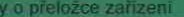 PECIFIKACEI ENYRSK INNOSTI - část DPočet hodinHodinová sazba Kč/hodCena Kčorrnováńi objednatelé o průběhu zhotovitełe, zastupováni bjednatełe ve spravnich tizenich k 'Č, piynoucich z precjmětu jouvy. zajištěni předáni vystupů jednotlivých srnłuvnith IC,eęhnická pomoc objednateli pn ziskáni pravomocného LIRAST D CELKEMELKEM CAST A+B*C+D I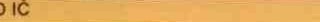 